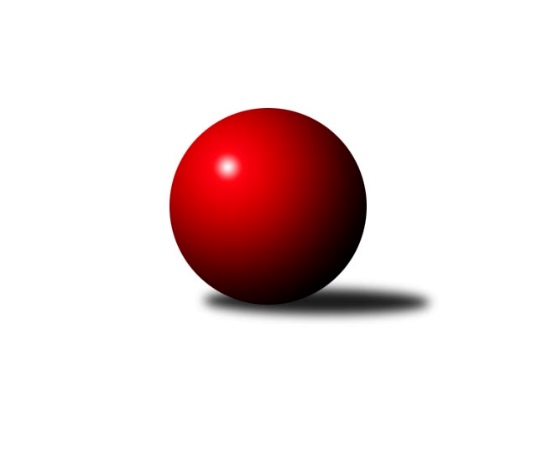 Č.2Ročník 2022/2023	23.5.2024 Jihočeský KP2 2022/2023Statistika 2. kolaTabulka družstev:		družstvo	záp	výh	rem	proh	skore	sety	průměr	body	plné	dorážka	chyby	1.	TJ Blatná B	2	2	0	0	13.0 : 3.0 	(18.0 : 6.0)	2651	4	1805	846	38.5	2.	Kuželky Borovany B	2	1	0	1	10.0 : 6.0 	(16.0 : 8.0)	2448	2	1700	749	39	3.	TJ Sokol Slavonice B	2	1	0	1	9.5 : 6.5 	(10.0 : 14.0)	2547	2	1792	755	48	4.	TJ Spartak Trhové Sviny C	2	1	0	1	8.0 : 8.0 	(10.5 : 13.5)	2425	2	1687	738	45.5	5.	TJ Jiskra Nová Bystřice B	2	1	0	1	8.0 : 8.0 	(9.5 : 14.5)	2569	2	1766	803	42.5	6.	TJ Fezko Strakonice A	2	1	0	1	7.5 : 8.5 	(14.0 : 10.0)	2488	2	1767	721	50.5	7.	TJ Loko. Č. Velenice B	2	1	0	1	6.0 : 10.0 	(10.0 : 14.0)	2769	2	1879	890	33	8.	TJ Sokol Chýnov A	0	0	0	0	0.0 : 0.0 	(0.0 : 0.0)	0	0	0	0	0	9.	TJ Kunžak B	1	0	0	1	2.0 : 6.0 	(6.0 : 6.0)	2494	0	1750	744	51	10.	TJ Spartak Trhové Sviny A	1	0	0	1	0.0 : 8.0 	(2.0 : 10.0)	2359	0	1662	697	46Tabulka doma:		družstvo	záp	výh	rem	proh	skore	sety	průměr	body	maximum	minimum	1.	Kuželky Borovany B	1	1	0	0	8.0 : 0.0 	(10.0 : 2.0)	2472	2	2472	2472	2.	TJ Blatná B	1	1	0	0	7.0 : 1.0 	(10.5 : 1.5)	2807	2	2807	2807	3.	TJ Sokol Slavonice B	1	1	0	0	6.0 : 2.0 	(6.0 : 6.0)	2520	2	2520	2520	4.	TJ Loko. Č. Velenice B	1	1	0	0	5.0 : 3.0 	(8.5 : 3.5)	2852	2	2852	2852	5.	TJ Jiskra Nová Bystřice B	1	1	0	0	5.0 : 3.0 	(6.0 : 6.0)	2441	2	2441	2441	6.	TJ Fezko Strakonice A	1	1	0	0	4.5 : 3.5 	(8.0 : 4.0)	2583	2	2583	2583	7.	TJ Spartak Trhové Sviny C	2	1	0	1	8.0 : 8.0 	(10.5 : 13.5)	2425	2	2474	2375	8.	TJ Spartak Trhové Sviny A	0	0	0	0	0.0 : 0.0 	(0.0 : 0.0)	0	0	0	0	9.	TJ Kunžak B	0	0	0	0	0.0 : 0.0 	(0.0 : 0.0)	0	0	0	0	10.	TJ Sokol Chýnov A	0	0	0	0	0.0 : 0.0 	(0.0 : 0.0)	0	0	0	0Tabulka venku:		družstvo	záp	výh	rem	proh	skore	sety	průměr	body	maximum	minimum	1.	TJ Blatná B	1	1	0	0	6.0 : 2.0 	(7.5 : 4.5)	2494	2	2494	2494	2.	TJ Sokol Chýnov A	0	0	0	0	0.0 : 0.0 	(0.0 : 0.0)	0	0	0	0	3.	TJ Spartak Trhové Sviny C	0	0	0	0	0.0 : 0.0 	(0.0 : 0.0)	0	0	0	0	4.	TJ Sokol Slavonice B	1	0	0	1	3.5 : 4.5 	(4.0 : 8.0)	2573	0	2573	2573	5.	TJ Fezko Strakonice A	1	0	0	1	3.0 : 5.0 	(6.0 : 6.0)	2392	0	2392	2392	6.	TJ Jiskra Nová Bystřice B	1	0	0	1	3.0 : 5.0 	(3.5 : 8.5)	2697	0	2697	2697	7.	TJ Kunžak B	1	0	0	1	2.0 : 6.0 	(6.0 : 6.0)	2494	0	2494	2494	8.	Kuželky Borovany B	1	0	0	1	2.0 : 6.0 	(6.0 : 6.0)	2424	0	2424	2424	9.	TJ Loko. Č. Velenice B	1	0	0	1	1.0 : 7.0 	(1.5 : 10.5)	2685	0	2685	2685	10.	TJ Spartak Trhové Sviny A	1	0	0	1	0.0 : 8.0 	(2.0 : 10.0)	2359	0	2359	2359Tabulka podzimní části:		družstvo	záp	výh	rem	proh	skore	sety	průměr	body	doma	venku	1.	TJ Blatná B	2	2	0	0	13.0 : 3.0 	(18.0 : 6.0)	2651	4 	1 	0 	0 	1 	0 	0	2.	Kuželky Borovany B	2	1	0	1	10.0 : 6.0 	(16.0 : 8.0)	2448	2 	1 	0 	0 	0 	0 	1	3.	TJ Sokol Slavonice B	2	1	0	1	9.5 : 6.5 	(10.0 : 14.0)	2547	2 	1 	0 	0 	0 	0 	1	4.	TJ Spartak Trhové Sviny C	2	1	0	1	8.0 : 8.0 	(10.5 : 13.5)	2425	2 	1 	0 	1 	0 	0 	0	5.	TJ Jiskra Nová Bystřice B	2	1	0	1	8.0 : 8.0 	(9.5 : 14.5)	2569	2 	1 	0 	0 	0 	0 	1	6.	TJ Fezko Strakonice A	2	1	0	1	7.5 : 8.5 	(14.0 : 10.0)	2488	2 	1 	0 	0 	0 	0 	1	7.	TJ Loko. Č. Velenice B	2	1	0	1	6.0 : 10.0 	(10.0 : 14.0)	2769	2 	1 	0 	0 	0 	0 	1	8.	TJ Sokol Chýnov A	0	0	0	0	0.0 : 0.0 	(0.0 : 0.0)	0	0 	0 	0 	0 	0 	0 	0	9.	TJ Kunžak B	1	0	0	1	2.0 : 6.0 	(6.0 : 6.0)	2494	0 	0 	0 	0 	0 	0 	1	10.	TJ Spartak Trhové Sviny A	1	0	0	1	0.0 : 8.0 	(2.0 : 10.0)	2359	0 	0 	0 	0 	0 	0 	1Tabulka jarní části:		družstvo	záp	výh	rem	proh	skore	sety	průměr	body	doma	venku	1.	TJ Sokol Chýnov A	0	0	0	0	0.0 : 0.0 	(0.0 : 0.0)	0	0 	0 	0 	0 	0 	0 	0 	2.	TJ Spartak Trhové Sviny C	0	0	0	0	0.0 : 0.0 	(0.0 : 0.0)	0	0 	0 	0 	0 	0 	0 	0 	3.	TJ Blatná B	0	0	0	0	0.0 : 0.0 	(0.0 : 0.0)	0	0 	0 	0 	0 	0 	0 	0 	4.	TJ Loko. Č. Velenice B	0	0	0	0	0.0 : 0.0 	(0.0 : 0.0)	0	0 	0 	0 	0 	0 	0 	0 	5.	Kuželky Borovany B	0	0	0	0	0.0 : 0.0 	(0.0 : 0.0)	0	0 	0 	0 	0 	0 	0 	0 	6.	TJ Fezko Strakonice A	0	0	0	0	0.0 : 0.0 	(0.0 : 0.0)	0	0 	0 	0 	0 	0 	0 	0 	7.	TJ Jiskra Nová Bystřice B	0	0	0	0	0.0 : 0.0 	(0.0 : 0.0)	0	0 	0 	0 	0 	0 	0 	0 	8.	TJ Spartak Trhové Sviny A	0	0	0	0	0.0 : 0.0 	(0.0 : 0.0)	0	0 	0 	0 	0 	0 	0 	0 	9.	TJ Sokol Slavonice B	0	0	0	0	0.0 : 0.0 	(0.0 : 0.0)	0	0 	0 	0 	0 	0 	0 	0 	10.	TJ Kunžak B	0	0	0	0	0.0 : 0.0 	(0.0 : 0.0)	0	0 	0 	0 	0 	0 	0 	0 Zisk bodů pro družstvo:		jméno hráče	družstvo	body	zápasy	v %	dílčí body	sety	v %	1.	Václav Ondok 	Kuželky Borovany B 	2	/	2	(100%)	4	/	4	(100%)	2.	Jitka Šimková 	Kuželky Borovany B 	2	/	2	(100%)	4	/	4	(100%)	3.	Miloš Rozhoň 	TJ Blatná B 	2	/	2	(100%)	4	/	4	(100%)	4.	Robert Flandera 	TJ Blatná B 	2	/	2	(100%)	4	/	4	(100%)	5.	Lukáš Drnek 	TJ Blatná B 	2	/	2	(100%)	3.5	/	4	(88%)	6.	Petr Švec 	TJ Fezko Strakonice A 	2	/	2	(100%)	3	/	4	(75%)	7.	Denisa Šimečková 	TJ Spartak Trhové Sviny C 	2	/	2	(100%)	3	/	4	(75%)	8.	Ondřej Fejtl 	TJ Blatná B 	2	/	2	(100%)	3	/	4	(75%)	9.	Jiří Novotný 	TJ Loko. Č. Velenice B 	2	/	2	(100%)	3	/	4	(75%)	10.	Pavel Zeman 	TJ Spartak Trhové Sviny C 	2	/	2	(100%)	3	/	4	(75%)	11.	Zdeněk Holub 	TJ Sokol Slavonice B 	2	/	2	(100%)	2	/	4	(50%)	12.	Jiří Svoboda 	TJ Sokol Slavonice B 	2	/	2	(100%)	2	/	4	(50%)	13.	Václav Valhoda 	TJ Fezko Strakonice A 	1.5	/	2	(75%)	3	/	4	(75%)	14.	David Koželuh 	TJ Loko. Č. Velenice B 	1	/	1	(100%)	2	/	2	(100%)	15.	Čestmír Siebenbrunner 	Kuželky Borovany B 	1	/	1	(100%)	2	/	2	(100%)	16.	Jan Kouba 	Kuželky Borovany B 	1	/	1	(100%)	2	/	2	(100%)	17.	František Šotola 	TJ Jiskra Nová Bystřice B 	1	/	1	(100%)	2	/	2	(100%)	18.	Karel Filek 	TJ Fezko Strakonice A 	1	/	1	(100%)	2	/	2	(100%)	19.	Karel Cimbálník 	TJ Sokol Slavonice B 	1	/	1	(100%)	2	/	2	(100%)	20.	Miroslav Bartoška 	TJ Sokol Slavonice B 	1	/	1	(100%)	2	/	2	(100%)	21.	Radek Hrůza 	TJ Kunžak B 	1	/	1	(100%)	2	/	2	(100%)	22.	Josef Brtník 	TJ Kunžak B 	1	/	1	(100%)	2	/	2	(100%)	23.	Monika Kalousová 	TJ Blatná B 	1	/	2	(50%)	2.5	/	4	(63%)	24.	Gabriela Kroupová 	TJ Spartak Trhové Sviny C 	1	/	2	(50%)	2.5	/	4	(63%)	25.	Martin Krajčo 	TJ Fezko Strakonice A 	1	/	2	(50%)	2	/	4	(50%)	26.	Nikola Kroupová 	TJ Spartak Trhové Sviny C 	1	/	2	(50%)	2	/	4	(50%)	27.	Jiří Mertl 	TJ Jiskra Nová Bystřice B 	1	/	2	(50%)	2	/	4	(50%)	28.	David Marek 	TJ Loko. Č. Velenice B 	1	/	2	(50%)	2	/	4	(50%)	29.	Jiří Malovaný 	Kuželky Borovany B 	1	/	2	(50%)	2	/	4	(50%)	30.	Jan Havlíček 	TJ Jiskra Nová Bystřice B 	1	/	2	(50%)	2	/	4	(50%)	31.	Richard Paul 	TJ Jiskra Nová Bystřice B 	1	/	2	(50%)	1.5	/	4	(38%)	32.	Jiří Ondrák st.	TJ Sokol Slavonice B 	1	/	2	(50%)	1	/	4	(25%)	33.	Jaroslav Běhoun 	TJ Jiskra Nová Bystřice B 	1	/	2	(50%)	1	/	4	(25%)	34.	Tomáš Kopáček 	TJ Jiskra Nová Bystřice B 	1	/	2	(50%)	1	/	4	(25%)	35.	Jindřich Soukup 	Kuželky Borovany B 	1	/	2	(50%)	1	/	4	(25%)	36.	Ondřej Kubeš 	TJ Sokol Slavonice B 	0.5	/	1	(50%)	1	/	2	(50%)	37.	Richard Zelinka 	TJ Fezko Strakonice A 	0	/	1	(0%)	1	/	2	(50%)	38.	Martin Soukup 	Kuželky Borovany B 	0	/	1	(0%)	1	/	2	(50%)	39.	Jiří Reban 	TJ Spartak Trhové Sviny A 	0	/	1	(0%)	1	/	2	(50%)	40.	Matyáš Hejpetr 	TJ Fezko Strakonice A 	0	/	1	(0%)	1	/	2	(50%)	41.	František Vávra 	TJ Spartak Trhové Sviny A 	0	/	1	(0%)	1	/	2	(50%)	42.	Ondřej Mrkva 	TJ Kunžak B 	0	/	1	(0%)	1	/	2	(50%)	43.	Jiří Baldík 	TJ Loko. Č. Velenice B 	0	/	1	(0%)	1	/	2	(50%)	44.	Radek Burian 	TJ Kunžak B 	0	/	1	(0%)	1	/	2	(50%)	45.	Josef Svoboda 	TJ Spartak Trhové Sviny A 	0	/	1	(0%)	0	/	2	(0%)	46.	Bohuslav Švepeš 	TJ Spartak Trhové Sviny A 	0	/	1	(0%)	0	/	2	(0%)	47.	Jan Dvořák 	TJ Spartak Trhové Sviny A 	0	/	1	(0%)	0	/	2	(0%)	48.	Jiří Pšenčík 	TJ Sokol Slavonice B 	0	/	1	(0%)	0	/	2	(0%)	49.	Jan Baudyš 	TJ Jiskra Nová Bystřice B 	0	/	1	(0%)	0	/	2	(0%)	50.	Jan Ležák 	TJ Sokol Slavonice B 	0	/	1	(0%)	0	/	2	(0%)	51.	Josef Troup 	TJ Spartak Trhové Sviny A 	0	/	1	(0%)	0	/	2	(0%)	52.	Jan Zeman 	TJ Kunžak B 	0	/	1	(0%)	0	/	2	(0%)	53.	Josef Petrik 	TJ Sokol Slavonice B 	0	/	1	(0%)	0	/	2	(0%)	54.	Karel Hanzal 	TJ Kunžak B 	0	/	1	(0%)	0	/	2	(0%)	55.	Zdeněk Valdman 	TJ Fezko Strakonice A 	0	/	1	(0%)	0	/	2	(0%)	56.	Vladimír Kupka 	TJ Loko. Č. Velenice B 	0	/	1	(0%)	0	/	2	(0%)	57.	Vlastimil Kříha 	TJ Spartak Trhové Sviny C 	0	/	1	(0%)	0	/	2	(0%)	58.	Jiří Tröstl 	Kuželky Borovany B 	0	/	1	(0%)	0	/	2	(0%)	59.	Nela Koptová 	TJ Spartak Trhové Sviny C 	0	/	1	(0%)	0	/	2	(0%)	60.	Rudolf Baldík 	TJ Loko. Č. Velenice B 	0	/	1	(0%)	0	/	2	(0%)	61.	Pavel Poklop 	TJ Fezko Strakonice A 	0	/	2	(0%)	2	/	4	(50%)	62.	David Holý 	TJ Loko. Č. Velenice B 	0	/	2	(0%)	1.5	/	4	(38%)	63.	Libor Slezák 	TJ Blatná B 	0	/	2	(0%)	1	/	4	(25%)	64.	Petra Holá 	TJ Loko. Č. Velenice B 	0	/	2	(0%)	0.5	/	4	(13%)	65.	Jan Štajner 	TJ Spartak Trhové Sviny C 	0	/	2	(0%)	0	/	4	(0%)Průměry na kuželnách:		kuželna	průměr	plné	dorážka	chyby	výkon na hráče	1.	České Velenice, 1-4	2774	1890	884	36.0	(462.4)	2.	TJ Blatná, 1-4	2746	1856	890	36.5	(457.7)	3.	TJ Fezko Strakonice, 1-4	2578	1814	764	44.5	(429.7)	4.	TJ Sokol Chýnov, 1-2	2526	1783	743	48.5	(421.0)	5.	TJ Sokol Slavonice, 1-4	2507	1772	734	49.5	(417.8)	6.	TJ Kunžak, 1-2	2505	1746	759	54.0	(417.6)	7.	Trhové Sviny, 1-2	2441	1700	741	41.8	(407.0)	8.	TJ Jiskra Nová Bystřice, 1-4	2416	1680	736	53.5	(402.8)	9.	Borovany, 1-2	2415	1686	729	42.0	(402.6)Nejlepší výkony na kuželnách:České Velenice, 1-4TJ Loko. Č. Velenice B	2852	2. kolo	Tomáš Kopáček 	TJ Jiskra Nová Bystřice B	499	2. koloTJ Jiskra Nová Bystřice B	2697	2. kolo	David Koželuh 	TJ Loko. Č. Velenice B	497	2. kolo		. kolo	David Marek 	TJ Loko. Č. Velenice B	490	2. kolo		. kolo	Jiří Novotný 	TJ Loko. Č. Velenice B	481	2. kolo		. kolo	Richard Paul 	TJ Jiskra Nová Bystřice B	475	2. kolo		. kolo	David Holý 	TJ Loko. Č. Velenice B	471	2. kolo		. kolo	Petra Holá 	TJ Loko. Č. Velenice B	469	2. kolo		. kolo	Jan Havlíček 	TJ Jiskra Nová Bystřice B	448	2. kolo		. kolo	Jiří Baldík 	TJ Loko. Č. Velenice B	444	2. kolo		. kolo	Jaroslav Běhoun 	TJ Jiskra Nová Bystřice B	442	2. koloTJ Blatná, 1-4TJ Blatná B	2807	1. kolo	Miloš Rozhoň 	TJ Blatná B	495	1. koloTJ Loko. Č. Velenice B	2685	1. kolo	Ondřej Fejtl 	TJ Blatná B	490	1. kolo		. kolo	Monika Kalousová 	TJ Blatná B	481	1. kolo		. kolo	Robert Flandera 	TJ Blatná B	467	1. kolo		. kolo	Jiří Novotný 	TJ Loko. Č. Velenice B	463	1. kolo		. kolo	David Holý 	TJ Loko. Č. Velenice B	460	1. kolo		. kolo	Rudolf Baldík 	TJ Loko. Č. Velenice B	457	1. kolo		. kolo	David Marek 	TJ Loko. Č. Velenice B	441	1. kolo		. kolo	Libor Slezák 	TJ Blatná B	439	1. kolo		. kolo	Petra Holá 	TJ Loko. Č. Velenice B	438	1. koloTJ Fezko Strakonice, 1-4TJ Fezko Strakonice A	2583	2. kolo	Petr Švec 	TJ Fezko Strakonice A	473	2. koloTJ Sokol Slavonice B	2573	2. kolo	Zdeněk Holub 	TJ Sokol Slavonice B	472	2. kolo		. kolo	Jiří Svoboda 	TJ Sokol Slavonice B	442	2. kolo		. kolo	Pavel Poklop 	TJ Fezko Strakonice A	440	2. kolo		. kolo	Jiří Ondrák st.	TJ Sokol Slavonice B	429	2. kolo		. kolo	Martin Krajčo 	TJ Fezko Strakonice A	428	2. kolo		. kolo	Jan Ležák 	TJ Sokol Slavonice B	427	2. kolo		. kolo	Ondřej Kubeš 	TJ Sokol Slavonice B	422	2. kolo		. kolo	Václav Valhoda 	TJ Fezko Strakonice A	422	2. kolo		. kolo	Richard Zelinka 	TJ Fezko Strakonice A	420	2. koloTJ Sokol Chýnov, 1-2TJ Sokol Chýnov A	2555	1. kolo	Alena Kovandová 	TJ Sokol Chýnov A	486	1. koloTJ Spartak Trhové Sviny A	2497	1. kolo	Jiří Reban 	TJ Spartak Trhové Sviny A	440	1. kolo		. kolo	Vlastimil Novák 	TJ Sokol Chýnov A	437	1. kolo		. kolo	Pavel Bronec 	TJ Sokol Chýnov A	435	1. kolo		. kolo	Josef Troup 	TJ Spartak Trhové Sviny A	425	1. kolo		. kolo	Pavel Stodolovský 	TJ Spartak Trhové Sviny A	420	1. kolo		. kolo	Miroslav Mašek 	TJ Sokol Chýnov A	417	1. kolo		. kolo	Jan Dvořák 	TJ Spartak Trhové Sviny A	415	1. kolo		. kolo	František Vávra 	TJ Spartak Trhové Sviny A	400	1. kolo		. kolo	Dušan Straka 	TJ Sokol Chýnov A	398	1. koloTJ Sokol Slavonice, 1-4TJ Sokol Slavonice B	2520	1. kolo	Radek Hrůza 	TJ Kunžak B	460	1. koloTJ Kunžak B	2494	1. kolo	Karel Cimbálník 	TJ Sokol Slavonice B	441	1. kolo		. kolo	Josef Brtník 	TJ Kunžak B	431	1. kolo		. kolo	Zdeněk Holub 	TJ Sokol Slavonice B	428	1. kolo		. kolo	Josef Petrik 	TJ Sokol Slavonice B	425	1. kolo		. kolo	Miroslav Bartoška 	TJ Sokol Slavonice B	423	1. kolo		. kolo	Jiří Svoboda 	TJ Sokol Slavonice B	418	1. kolo		. kolo	Ondřej Mrkva 	TJ Kunžak B	415	1. kolo		. kolo	Jan Zeman 	TJ Kunžak B	401	1. kolo		. kolo	Radek Burian 	TJ Kunžak B	396	1. koloTJ Kunžak, 1-2TJ Kunžak B	2532	2. kolo	Pavel Bronec 	TJ Sokol Chýnov A	477	2. koloTJ Sokol Chýnov A	2479	2. kolo	Karel Hanzal 	TJ Kunžak B	449	2. kolo		. kolo	Alena Kovandová 	TJ Sokol Chýnov A	442	2. kolo		. kolo	Ondřej Mrkva 	TJ Kunžak B	436	2. kolo		. kolo	Radek Hrůza 	TJ Kunžak B	434	2. kolo		. kolo	Josef Brtník 	TJ Kunžak B	433	2. kolo		. kolo	Radek Burian 	TJ Kunžak B	415	2. kolo		. kolo	Tereza Kovandová 	TJ Sokol Chýnov A	402	2. kolo		. kolo	Libuše Hanzálková 	TJ Sokol Chýnov A	394	2. kolo		. kolo	Dušan Straka 	TJ Sokol Chýnov A	391	2. koloTrhové Sviny, 1-2TJ Blatná B	2494	2. kolo	Robert Flandera 	TJ Blatná B	458	2. koloTJ Spartak Trhové Sviny C	2474	1. kolo	Denisa Šimečková 	TJ Spartak Trhové Sviny C	444	2. koloKuželky Borovany B	2424	1. kolo	Denisa Šimečková 	TJ Spartak Trhové Sviny C	437	1. koloTJ Spartak Trhové Sviny C	2375	2. kolo	Monika Kalousová 	TJ Blatná B	435	2. kolo		. kolo	Václav Ondok 	Kuželky Borovany B	429	1. kolo		. kolo	Jitka Šimková 	Kuželky Borovany B	424	1. kolo		. kolo	Pavel Zeman 	TJ Spartak Trhové Sviny C	420	1. kolo		. kolo	Nikola Kroupová 	TJ Spartak Trhové Sviny C	417	1. kolo		. kolo	Martin Soukup 	Kuželky Borovany B	414	1. kolo		. kolo	Ondřej Fejtl 	TJ Blatná B	413	2. koloTJ Jiskra Nová Bystřice, 1-4TJ Jiskra Nová Bystřice B	2441	1. kolo	Jiří Mertl 	TJ Jiskra Nová Bystřice B	443	1. koloTJ Fezko Strakonice A	2392	1. kolo	Jaroslav Běhoun 	TJ Jiskra Nová Bystřice B	422	1. kolo		. kolo	Pavel Poklop 	TJ Fezko Strakonice A	416	1. kolo		. kolo	Václav Valhoda 	TJ Fezko Strakonice A	416	1. kolo		. kolo	František Šotola 	TJ Jiskra Nová Bystřice B	412	1. kolo		. kolo	Tomáš Kopáček 	TJ Jiskra Nová Bystřice B	406	1. kolo		. kolo	Karel Filek 	TJ Fezko Strakonice A	405	1. kolo		. kolo	Richard Paul 	TJ Jiskra Nová Bystřice B	397	1. kolo		. kolo	Martin Krajčo 	TJ Fezko Strakonice A	394	1. kolo		. kolo	Zdeněk Valdman 	TJ Fezko Strakonice A	390	1. koloBorovany, 1-2Kuželky Borovany B	2472	2. kolo	Čestmír Siebenbrunner 	Kuželky Borovany B	436	2. koloTJ Spartak Trhové Sviny A	2359	2. kolo	Václav Ondok 	Kuželky Borovany B	435	2. kolo		. kolo	Jindřich Soukup 	Kuželky Borovany B	406	2. kolo		. kolo	Jiří Reban 	TJ Spartak Trhové Sviny A	405	2. kolo		. kolo	Jan Dvořák 	TJ Spartak Trhové Sviny A	405	2. kolo		. kolo	Jitka Šimková 	Kuželky Borovany B	403	2. kolo		. kolo	Jiří Malovaný 	Kuželky Borovany B	398	2. kolo		. kolo	Jan Kouba 	Kuželky Borovany B	394	2. kolo		. kolo	Josef Svoboda 	TJ Spartak Trhové Sviny A	391	2. kolo		. kolo	František Vávra 	TJ Spartak Trhové Sviny A	390	2. koloČetnost výsledků:	8.0 : 0.0	1x	7.0 : 1.0	1x	6.0 : 2.0	3x	5.0 : 3.0	3x	4.5 : 3.5	1x	2.0 : 6.0	1x